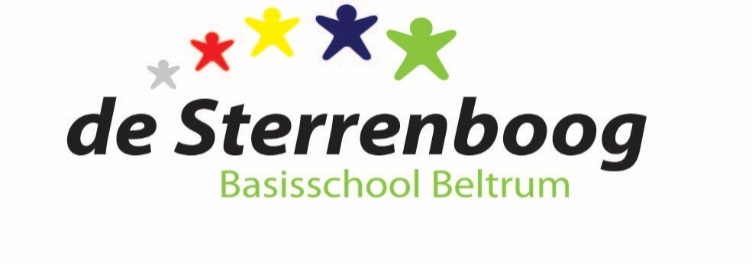 MEDEZEGGENSCHAPSRAADbasisschool de SterrenboogE-mail: mr@desterrenboog.nlBeste MR-leden, beste belangstellenden,Hierbij worden jullie uitgenodigd voor de MR-vergadering op maandag 29-03-2021om 19.45 uur online via Teams.(Opmerking: Belangstellenden zijn voor het openbare gedeelte van de vergadering altijd welkom, mits vooraf bij de voorzitter aangemeld.)Agenda Opening VoorzitterKennismaking met nieuwe directieDirectieMededelingen directieDirectieVakantierooster 2021-2022 incl. studiedagen (volgt door de nw directie zsm)DirectieEvaluatie ouder-kind-gesprekken/ rapportenDirectieRondvraag aan de directieallenNotulen MR-vergadering d.d. 01-02-2021VoorzitterIngekomen/uitgegane postMRTerugkoppeling PersoneelsvergaderingenPMREvalueren en bijstellen Schoolondersteuningsprofiel de Sterrenboog (elk oneven jaar op de agenda)MRTrendanalyse medio toetsenPMR Verkiezingen MR in mei/ samenstelling van de formatie (PMR)
PMR Daan Ratering is aftredend en herkiesbaar?OMR Bart Breedijk is aftredend en herkiesbaar?MRDoornemen/ aanvullen actielijstMRDatum volgende vergadering (10-05-2021)VoorzitterRondvraag VoorzitterSluitingVoorzitter